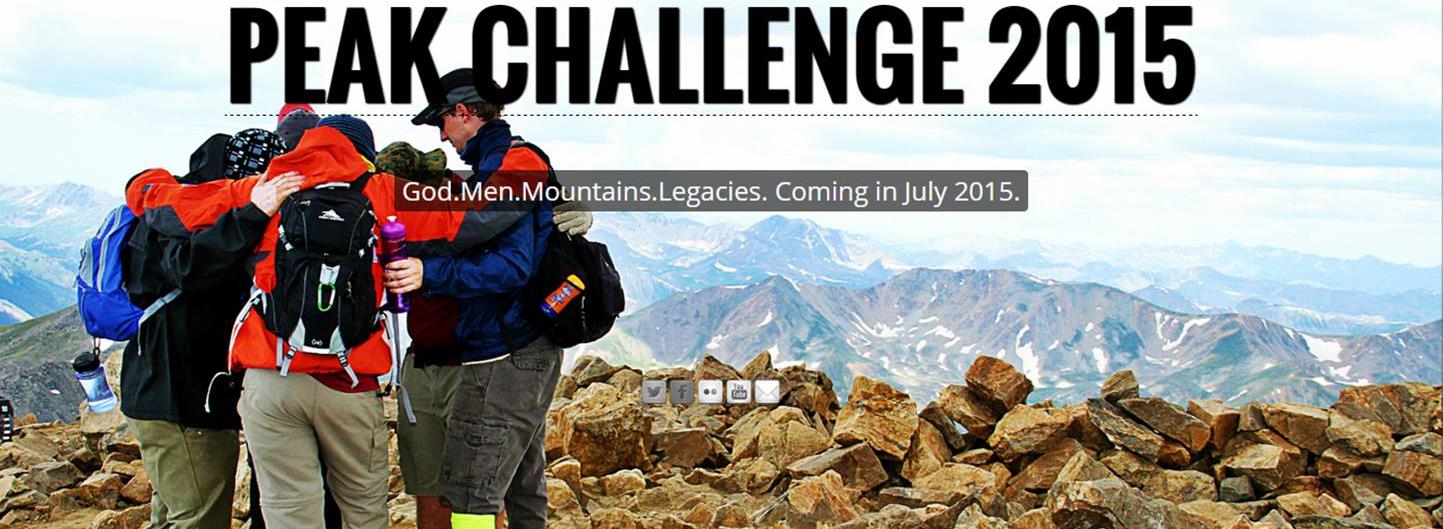 GEAR SUGGESTIONS FOR 2015CLOTHINGWool or fleece/pile jacket or sweatshirtRaingear - completely waterproof; small ponchos you buy at Wal-Mart are not adequateLong underwear top (non-cotton)t-shirts (2-4 – preferably dri fit and non-cotton)Long sleeved shirt (preferably synthetic material like polyester or polypropylene)Long underwear bottom (non-cotton)_____ Long pants (rain layer like nylon or Gortex)_____ Shorts _____ Underwear _____ Liner socks (2 pairs of thin polypro or polyester for hiking)_____ Wool socks (2 pairs)_____ Hiking boots/trail running shoes (most tennis shoes will NOT feel good on rocky trails – make sure they are broken in _____ Old tennis shoes or sandals (to put on at camp after a day of hiking; they can also be used for your rafting trip, as long as they have straps that will keep them secure… you cannot wear shoes like Crocs on the river)_____ Wool/fleece stocking hat_____ Wool/fleece gloves or mittens (a thin pair will usually suffice for camp and the start of the Sunday morning hike)_____ Bandanna (optional)_____ Baseball cap or visor (optional)EQUIPMENT_____ Sleeping bag (20° rated or warmer is a must)_____ Insulating pad (Closed cell foam like Ridgerest or Therma-rest)_____ Cup and spoon; (16-20 oz. is sufficient, insulated plastic mugs with lid and handle sold at gas stations or Wal-Mart work well)_____ Sunglasses_____ Headlamp or flashlight w/ fresh batteries_____ Small notebook and pen_____ Camera (optional)_____ Large, heavy duty trash bags (3)_____ SUNSCREEN: waterproof, SPF 30 or higher (2-4 can share)_____ Water bottles (2 - one-quart Nalgene bottles are best)_____Camp chair - This should be lightweight and packable._____Duct tape (optional, 1 roll for your group ought to do)_____ 2-4 man tent or larger tent (based on the needs of your travel group)PERSONAL_____ Toiletries, including towel (for shower at Rec Center)_____ Glasses or contacts (if needed)_____Hand sanitizer (small bottle)_____ 3 Zip-loc bags (1 large for notebook, 2 any size for miscellaneous use)_____ Lip balm with sunscreen_____ Any necessary medication_____ Moleskin for blisters_____ Insect repellent – (2-3 can share)